 Государственное казенное учреждение здравоохранения Астраханской области «Специализированный дом ребенка «Капелька»ОТЧЕТОБ ИТОГАХ РАБОТЫ ГКУЗ АО «Специализированный дом ребенка «Капелька»за 2016 годАстрахань 2016Основные цели и задачи деятельности учреждения в отчетном периоде.Структура учреждения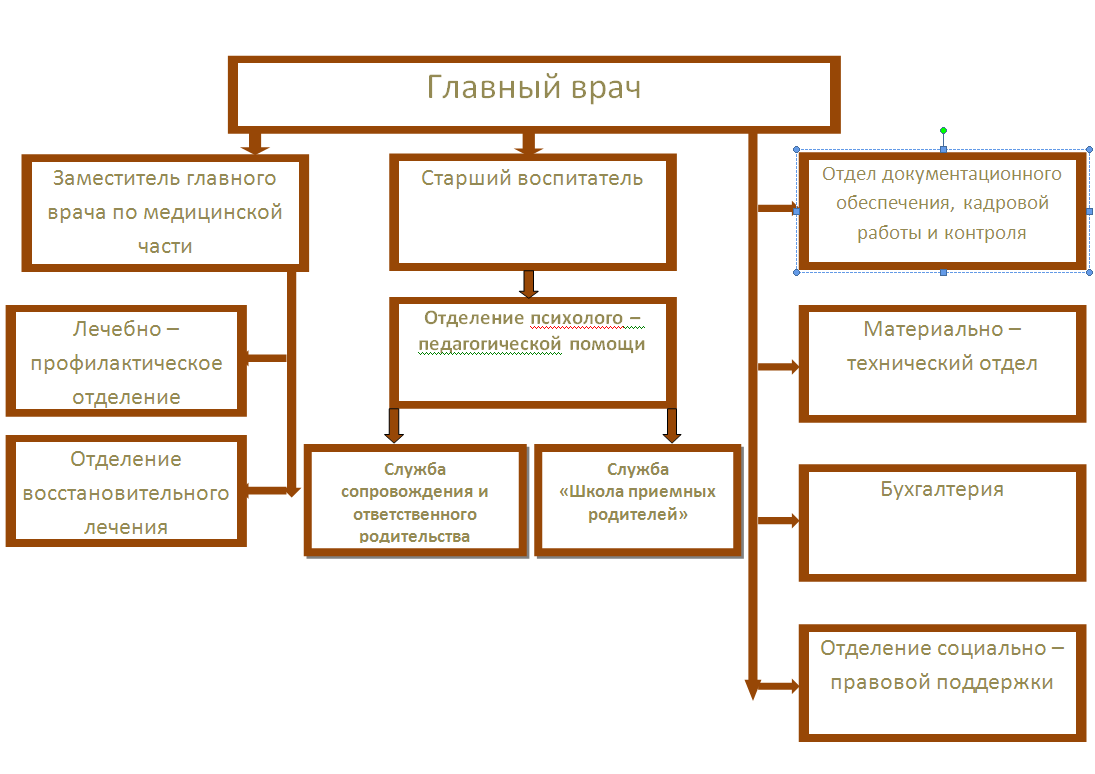 Схема межведомственного взаимодействия, связи с общественными структурами2.Организация социального обслуживания и социальной реабилитации.В ГКУЗ АО «СДР «Капелька» обслуживаются дети, оставшиеся без попечения родителей, а также дети, находящиеся на социальной реабилитации по заявлению родителей, из семей, находящихся в трудной жизненной ситуации. Контингент детей, поступивших в дом ребенка за период 2014 – 2016 гг.Таблица численности обслуживаемых по категориям и видам услуг:Социальная реабилитация детей      В 2016 году отмечается снижение количества поступления детей, находящихся в трудной жизненной ситуации (на социальную реабилитацию) в учреждение, что связано с активной работой по восстановлению и коррекции детско-родительских отношений в кровной семье, а также с профилактической работой по предотвращению случаев отказа родителей от детей.«Школа приемных родителей»     В прошедшем году обучение кандидатов в замещающие родители велось в очной и заочной формах обучения, которые граждане могли выбрать по своему усмотрению и удобному времени посещения. В процессе подготовки слушатели активно участвуют в практических тренинговых занятиях и посещают «Дни Аиста» в доме ребенка, получают индивидуальные консультации и определяются со своей мотивацией, возрастом детей и формой принятия детей в семью.За период с января по декабрь 2016 г. выразили желание пройти обучение в «Школе приемных родителей» и подали заявление в службу подготовки граждан 91 заявителей. Обучение в «Школе приемных родителей» успешно прошли и получили Свидетельства о подготовке 74 граждан, желающих принять на воспитание детей в семью, из них 34 кандидата в замещающие родители приняли и воспитывают детей в своих семьях. 6 граждан, подавших заявление в ШПР, не прошли обучение по причине непосещения занятий.   С 06.12.016 г. в «Школе приемных родителей», в настоящее время обучаются и готовятся к приему детей в семью 11 будущих усыновителей, которые окончат обучение и получат свидетельства 31.01.2017 г.3.Реализация комплексной программы социальной реабилитации.Программа социальной реабилитации состоит из комплекса мероприятий медико-психолого-педагогической и социально-правовой помощи детям. Лечебно-профилактическая и реабилитационная помощь воспитанникам дома ребенка строится  с учетом анатомо - физиологических особенностей раннего детского возраста, закономерностей развития высшей нервной деятельности, которые обуславливают гармоничное развитие ребенка и формирование у него социального поведения. Основу системы медицинского обеспечения воспитанников составляют: контроль за состоянием здоровья и факторами, определяющими его формирование; ранняя коррекция нарушений здоровья и развития.  Особое место занимают профилактические  и оздоровительные мероприятия, основными принципами которых являются:•	комплексность использования профилактических оздоровительных технологий с учетом состояния  здоровья воспитанников;•	непрерывность проведения мероприятий;•	максимальный охват всех нуждающихся в оздоровлении.В 2016 году значительно улучшилось  оснащение отделения восстановительного лечения. Внедрены в работу  инновационные технологии адресной комплексной  социальной реабилитации  детей раннего возраста, позволяющие эффективно реабилитировать детей-инвалидов.В течение года воспитанникам оказывалась специализированная, в том числе высокотехнологичная медицинская помощь в медицинских учреждениях Астраханской области и других городах Российской Федерации:    В 2016 году воспитанники дома ребенка получали лечение и обследование в следующих центрах: Федеральный центр сердечно-сосудистой хирургии г. Астрахань, ГБУЗ АО  «ОДКБ им. Н.Н. Силищевой»,  Научно-исследовательский институт педиатрии г. Москва, Российская детская клиническая больница г. Москва, Научно-исследовательский институт детской ортопедии им. Г.И. Турнера г. Санкт- Петербург, Научно-исследовательский институт уха, горла, носа и речи г. Санкт- Петербург. Активное участие в иногороднем лечении воспитанников принимал Благотворительный фонд «Волонтерская помощь детям-сиротам».Воспитанникам проводилась высокоинформативное, дорогостоящее обследование, с целью уточнения диагноза:Компьютерная томография (КТ)Магнитно-резонансное исследование (МРТ)     Врачи дома ребенка тесно контактирует с кафедрами  ФГБОУ ВО "Астраханский государственный медицинский университет" МЗ РФ, принимают участие  в научно-исследовательских работах.Психолого-педагогическая программа реабилитации и абилитации состоит из комплекса последовательных мероприятий: - диагностического обследования детей на основе авторских диагностик психо-эмоциональной и познавательной сферы; - адаптационных мероприятий для вновь поступивших детей;- коррекционно – развивающих занятий, которые составляются по государственным образовательным стандартам с использованием разнообразных методик - сказкотерапия, музотерапия, арттерапия, пескотерапия, тестопластика, мультимедийные технологии, М. Монтессири,  БОС (биологически обратная связь).Психолого-педагогическая программа направлена на создание условий для социально-личностного развития детей: для адаптации, для комфортного пребывания детей в учреждении, положительного отношения ребенка к себе, другим людям, к окружающему миру - для коммуникативной и социальной компетентности детей.  Предметно-пространственная развивающая среда, созданная в доме ребенка, позволяет каждому воспитаннику проявлять творческие способности, реализовывать познавательные, эстетические и коммуникативные потребности. Для занятий детей в учреждении оборудованы и оснащены: музыкальный зал,  кабинет  Монтессори, сенсорная комната. В каждом групповом помещении организованы микро-зоны:-   двигательной активности;-   познавательной деятельности;-   продуктивной деятельности;-   игровая.   Среда выступает условием развития личности ребёнка. В каждой группе выработан свой стиль в оформлении интерьера.    Развивающая предметно-пространственная среда обеспечивает возможность общения и совместной деятельности детей (в том числе разного возраста и детей с ОВЗ) и взрослых, двигательной активности детей, а также возможность для уединения. Ее содержание насыщенно, вариативно, доступно и безопасно.  При поступлении детей в учреждение диагностируется отставание в психофизическом развитии. Поступающие дети педагогически запущены, социально не адаптированы, физически ослаблены. После проведения комплексной программы социальной реабилитации у детей отмечается положительная динамика развития. В доме ребенка созданы условия и наблюдается положительная динамика реабилитации детей, что показано на диаграмме:Динамика нервно-психического развития воспитанниковДля защиты и охраны, социальных прав детей, находящихся в трудной жизненной ситуации и детей, оставшихся без попечения родителей, в доме ребенка оказывается социально-правовая помощь. Специалисты социально-правовой направленности организуют наличие правоустанавливающих документов в личном деле ребенка в соответствии с законодательством РФ. Осуществляют работу по обеспечению:защиты жилищных, имущественных прав детей, оставшихся без попечения родителей;оформления пенсий, пособий;подготовке материалов и участия в судебных заседаниях по лишению (ограничению) родительских прав, взысканию алиментов, установление отцовства и участие в уголовном судопроизводстве, как представители лица потерпевшего;взаимодействия со службами судебных приставов г. Астрахани и Астраханской области по взысканию с должников алиментов, неустоек;контроля за поступлением денежных средств на  личные счета  воспитанников;привлечению родителей к административной ответственности за ненадлежащее выполнение родительских обязанностей.Социально-правовая работа   Проводится работа по профилактике  семейного неблагополучия  и социального сиротства. Мероприятия по профилактике безнадзорности и беспризорности  Активно ведется работа по устройству детей–сирот и детей, оставшихся без попечения родителей в семьи, путем своевременной подготовки документов в органы опеки и попечительства, с целью передачи детей в замещающие семьи. Под опеку, усыновление, в кровную и приемную  семьи было передано 80 дел.Жизнеустройство, социализация и сопровождение детей-сирот. Работа с кровной семьей и ближайшим окружением воспитанников.Формы устройства детей в период с 2014 г. по 2016 г.В 2014 году работа по формированию ответственного родительства охватила  63 семьи. Из них 36 замещающих семей и 27 кровных семей.В 2015 году работа по формированию ответственного родительства охватила  73 семьи. Из них 43 замещающих семей и 30 кровных семей.В 2016 году работа по формированию ответственного родительства охватила  80 семей. Из них 39 замещающих семей и 41 кровная семья.Динамика численности детей, устроенных в замещающие семьи, вернувшихся в кровную семью.Работа по сопровождению семьи, в 2016 году, способствовала возврату 41 ребенка в кровные семьи, и адаптации 39 детей в замещающих семьях. Медико-психолого-педагогическое сопровождение кровных и замещающих семей направлено на обеспечение эффективного взаимодействия  детей и родителей. При организации работы с семьями использовались программы для замещающих семей «Мамины руки» направленной на подготовку родителей к принятию ребенка,  для кровных семей «Будем все вместе» направленную на реабилитацию родителей и возвращение ребенка. Проведенная работа оказала положительное воздействие на психологическое здоровье кровной и замещающей семьи. Семейная модель жизнеустройства детей в учреждении, способствовала социализации и адаптации к семейным условиям и переходу в семью. Работа с кровной семьей и ближайшим окружением воспитанников в учреждении осуществлялась в рамках программы развития ответственного родительства. Для улучшения внутрисемейных отношений и налаживания детско-родительских связей организован клуб «Семейный очаг». За 2016 год  проведено 28 встреч. Анализ работы с родителями показал, что повысилась родительская компетентность в вопросах воспитания и развития ребенка. 6. Реализация программных мероприятий и социально значимых проектов. Участие в конкурсах социальных проектов. Благотворительные мероприятия.7.Укрепление материально-технической базы, совершенствование системы комплексной безопасности: основные виды выполненных работ.Совершенствование системы комплексной безопасности8. Организация методической работы в учреждении: проведение семинаров для сотрудников, участие в мероприятиях по обмену опытом, в том числе за пределами области. Разработка и внедрение инновационных технологий.9.Осуществление информационной работы: количество новостей, размещенных на странице учреждения сайта министерства; число публикаций в СМИ и сюжетов на ТВ; число публикаций в отраслевых журналах об опыте работы; работа с сайтом www.bus.gov.ru10.Анализ структуры кадров в учреждении: по возрасту, по образованию, текучесть кадров. Повышение квалификации и аттестация. Награждение.ЧисленностьПринято сотрудниковТекучесть кадровПо возрастным группамРаспределение медицинских и педагогических работников по категориямПрошли циклы повышение квалификации АттестацияПо образованиюНаграждения 2016 год11. Работа по оптимизации расходов. Привлечение внебюджетных средств. Анализ востребованности и объема представляемых платных услуг. Реализация указов Президента РФ в части повышения заработной платы отдельным категориям работников (дорожные карты).Внебюджетная деятельность12. Перспективные задачи учреждения на 2017 год.Осуществлять работу учреждения по основным направлениям проекта «Как дома», в соответствии с постановлением Правительства  Российской Федерации от 24.05.2014 № 481 «О деятельности организаций для детей-сирот и детей, оставшихся без попечения родителей, и об устройстве в них детей, оставшихся без попечения родителей».Продолжать работу, направленную на подготовку детей к переходу в замещающую семью и последующее сопровождение замещающих семей, с целью профилактики возвратов детей. Формировать «ответственное родительство», способствовать возврату ребенка в кровную семью и сохранению семьи, с целью предотвращения вторичных возвратов. Внедрение в коррекционно-развивающий процесс новых педагогических программ и технологий. Использование в работе современных педагогических технологий по развитию познавательной и речевой деятельности, с применением индивидуального подхода,  здоровьесберегающих технологий и личностно – ориентированной модели взаимодействия.Развивать деятельность «Школы приемных родителей», направленной на подготовку граждан, желающих принять детей в семью.Продолжать активную работу с благотворителями по привлечению пожертвований на развитие дома ребенка. Укреплять материально-техническая  база дома ребенка. Исполнитель:  Иноземцева Ольга Андреевна, главный врач, рабочий телефон: 36-63-91         _____________________________(дата, подпись)Межведомственное взаимодействиеЗадачи взаимодействияМинистерство социального развития и труда  АО и подведомственные учреждения Защита прав и интересов детей раннего возраста; внедрение центрированной модели семейного жизнеустройство детей по проекту «Как дома»; сопровождение и развитие ответственного родительства в кровных и замещающих семьях.Министерство здравоохранения АО и подведомственные учреждения здравоохраненияНаблюдение за состоянием здоровья, физическим и психическим развитием воспитанников, оказание им медицинской помощи; динамическое наблюдение за диспансерными больными; комплексная оценка физического развития; медицинская реабилитация; вакцинация;соблюдение санитарно-гигиенического режима, рационального питания и физического воспитания;освоение и внедрение новых методов комплексной реабилитации детей.УВД АОУФССП АОПенсионный фонд РоссииСуды АОЗагс АООУФМС АОРозыск, установка личности детей и родителейАлиментные обязательстваОформление СНИЛСов, пенсии.Лишение родительских прав, установление личности, усыновлениеЗапрос о регистрации рожденияСнятие с регистрационного учета, оформление гражданстваКонтингент детейПоступило впервыеПоступило впервыеПоступило впервыеПериод201420152016Отказные 618На временном воспитании1259Оставленные в ЛПУ226Социальная реабилитация605844Лишены родительских прав62-Ограничены в родительских правах---Подкинутые131Отобранные по решению суда---Оставлены без попечения родителей 2--Мать осужденная-2-Мать недееспособна-2-Сирота-1-Всего907668Обслужено за год детей 152146136Категория  обслуживаемых201420152016Дети, оказавшиеся в трудной жизненной ситуации605844Категория  обслуживаемых201420152016Граждане, изъявившие желание взять ребенка на воспитание в семью254074Вид помощиСпециализированная медицинская помощь Специализированная медицинская помощь Высокотехнологичная медицинская помощьВысокотехнологичная медицинская помощьВид помощиАстраханская областьДругие города Российской Федерации Астраханская областьДругие города Российской Федерации 201459-4-201547---201630355201420152016КТ885МРТ211Защита жилищных, имущественных прав детейОформление пенсий, пособийУчастие в судебных заседанияхВзаимодействие со службами судебных приставовПоступление денежных средств на  личные счета  воспитанниковПривлечение родителей к административной ответственности29 чел.3 чел.26 заседаний40 дел37 счетов3 род.Беседы, акции по жестокому обращению с детьмиБеседы о правах ребенкаКонсультации204452Период201420152016Выбыло всего777885Усыновление643Опека202526Приемная семья81410Перевод1753Кровная семья263041Умерло--2Название проектаЦель проектаЧисленностьПроект «Семейная гостиная»Программы проекты:«Будем все вместе» - программа по реабилитации кровных родителей;«Мамины руки» - программа по сопровождению замещающих семей.Содействие в создании оптимальных условий для развития, воспитания и социализации детей-сирот и детей, оставшихся без попечения родителей, в кровной и замещающей семьях.41  кровных родителей39  замещающих родителейПроект «Как дома»Улучшение качества жизни, комплексной помощи и реабилитации воспитанников дома ребенка, создание семейной модели жизнеустройства детей в группе и подготовка детей к переходу в семью136 детейПроект «Семья для каждого ребенка»1. Создание социально-реабилитационного комплекса экстренной и долговременной социальной помощи замещающим семьям на базе учреждений, осуществляющих сопровождение семьи и ребенка»2.«Организация консультативных пунктов в МО для подготовки граждан, проживающих в отдаленных районах АО, желающих принять в свои семьи детей» -Служба подготовки граждан, желающих стать опекунами или попечителями несовершеннолетних граждан, либо принять детей на воспитание в семью «Школа Приемных родителей» в ГКУЗ АО «Специализированный дом ребенка «Капелька».3.«Внедрение модельной технологии семейного воспитания в учреждениях для детей сирот с целью создания благоприятных, приближенных к семейным, условий проживания и воспитания детей»4. «Внедрение на базе специализированных домов ребенка инновационной технологии немедикаментозного оздоровления по методу биологической обратной связи с широкими возможностями автоматизированной психодиагностики детей»Предупреждение «вторичного» социального сиротства и сохранение замещающей семьи для ребенка.Улучшение качества и надежности семейного устройства детей за счет повышения психолого-педагогической грамотности граждан, выразивших желание стать опекунами или попечителями несовершеннолетних граждан либо принять детей, оставшихся без попечения родителей, в семью на воспитание в иных установленных семейным законодательством РФ формахСоциальная адаптация детей, формирование чувства надежной привязанности к «значимому» взрослому, биологической привязанности к родным братьям и сестрам, получившим шанс воспитываться и заботиться друг о друге.Обучение детей знаниям и навыкам, необходимым для сохранения и укрепления здоровья, произвольной саморегуляции, умению защитить себя от стресса.39 семей 74 человека136 детей14 детейПроект «Семья без насилия»Организация работы детско-родительского клуба «Семейный очаг» для сохранения детско-родительских отношений и укрепления родительской ответственности.46 родителейПроект «Право быть равным»Разработка и внедрение комплексных программ социальной реабилитации детей с ограниченными возможностями в специализированном доме ребенка, с целью повышения качества оказания реабилитационной помощи детям, обеспечения социальной адаптации в обществе и улучшения качества жизни в целом.28 детей201420152016Обслуживание пожарной сигнализации3653,957,5Эксплуатация тревожной кнопки3,63,63,6Замеры сопротивления14,010,3-Обучение  по охране труда и пожарной безопасности, электробезопасности6,07,4Благ.Перезарядка огнетушителей1,42,9Благ.Приобретение огнетушителей---Монтаж системы видеонаблюдения---Огнезащитная пропитка2,82,5Благ.Испытание по контролю качества огнезащитной обработки1,41,5Благ.Приобретение само спасателей, автон. ср-в пожаротушения36,356,3-Техническое обследование зданий---Изготовление планов эвакуации и знаков---Установка привода автоматического к воротам---Монтаж беспроводной пожарной сигнализации--Благ.Монтаж охран.сигнализации-11,9-Охранные услуги443,1453,2379,6Итого:544,6603,5440,8Наименование проведенных обучающих семинаров, конференций, круглых столов(дата проведения)Количество изготовленных методических рекомендаций, учебно – методических пособий, буклетов (их наименование)Количество обученных специалистов учреждений социального обслуживания семьи и детей.Методическое объединение педагогов «СДР «Капелька» «Школа мастерства»1.Лекция-обзор:  «Особенности развития познавательной деятельности у детей по возрастам» - 26.02.16;2.Деловая игра: «Солнце, воздух и вода – использование инновационных технологий в развитии детей раннего возраста» - 02.07.16.3.«Игра и занятия, направленные на развитие разных сторон речи у детей в возрасте от 0 до 4 лет» - 08.09.16.4.«Формирование культурно-гигиенических навыков, как средства развития здорового образа жизни у детей»– 10.11.16.Методические рекомендации: «Особенности развития познавательной деятельности у детей по возрастам»  	Дидактическое пособие Картотека игр и занятий по развитию речиВидео, презентации15 чел20 чел.17 чел.14 чел.Координационный центр по ШПР:1.Круглый стол «Комплексная система подготовки граждан, желающих принять на воспитание в семью детей, оставшихся без попечения родителей» - 18.03.16.2.Семинар: «Системная подготовка семьи к приему ребенка. Адаптация ребенка в приемной семье» - 24.06.16.3.Круглый стол «Актуальные проблемы подготовки граждан к приему в семью ребенка с особыми возможностями здоровья» - 23.09.16.Специалисты учреждений социальной сферыПубликация на сайте министерства160 статейСюжеты ТВ«Астрахань 24» - 1 «Лотос» -  4Публикации в отраслевых журналах3 публикации в журналах:«Губерния»Научно-практическом медицинском журнале №3 2016 г.  «АМЖ»«Новая наука: опыт, традиции, инновации»Работа с сайтом www.bus.gov.ruвелась работа в течение года2016 г.% от общего количестваВсего физических лиц178Из них:врачей147,9средних медработников4827педагогов3620,2младших медработников4223,6прочие3821,320142015201627219201420152016Уволено всего232115Из них:врачей-2-средних медработников361педагогов656младших медработников776прочие71220142015 г.2016 г.% от общего количестваДо 29 лет8763,4От 30 до 39 лет4473117,4От 40 до 49 лет60666234,8От 50 до 59 лет60646536,5От 60 лет и старше812147,9Высшая квалификационная категория%Первая квалификационная категория%Вторая квалификационная категория%Не имеют квалификационной категории%Врачи964,357,00000Средний медперсонал1327,11735,41020,8816,7Педагоги1336,12055,50038,32016 врачи5средние медработники5педагоги15прочие22016 врачи1средние медработники6педагоги22016% от общего количествавысшее4625,8средние профессиональное9955,8среднее общее3318,5Почетная грамота и благодарственное письмо ГКУЗ АО «СДР Капелька»8Почетная грамота и благодарственное письмо МСРиТ АО3Почетная грамота губернатора1Диплом «Лучший по профессии руководитель учреждения»1Финансирование в тыс.руб.Финансирование в тыс.руб.Финансирование в тыс.руб.20142015201664764,657 948,759466,8201420152016		Окна		Окна		Окна3шт-52 665 руб.4 шт-64 000,00 руб.4 шт-81 000,00 руб.Ремонтные работыРемонтные работыРемонтные работы24 489,67 руб.50 455,00 руб.89 905,56 руб.Мягкий инвентарьМягкий инвентарьМягкий инвентарь250 812,60 руб.108 380,05 руб.141 605,00 руб.Оборудование О.С.Оборудование О.С.Оборудование О.С.291 118,28 руб.266 722,15 руб.199 359,09 руб.ПитаниеПитаниеПитание73 940,56 руб.78 840,00 руб.130 631,96 руб.За годЗа годЗа год897 191,82 руб.816 976,33 руб.1 083 819,80 руб.